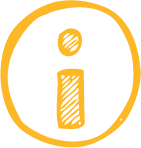 Truncation examplesTruncation would be used to pick up variants of a word ending. Many databases are quite intuitive; however it is useful to be aware of word variants when you are searching.Che* would pick up;CheatCheapCheepCheersCherryChemicalChemistry etc.You may have only wanted terms related to Chemistry;Chem*ChemicalChemistChemistry etc…Woo* would pick up;WoodWoodedWoodlandwoodpeckerWoofWoolWoollenWoozyYou may have only wanted terms related to woodland;Woodland*WoodlandsWoodlander etc..Nurse* would pick up;NurseNursedNurseryNurseriesHowever you may have wanted all aspects of nursing. In the above example the * is too late because it would miss nursing.Nurs* would pick up;NursingNurseNursed etc..Bio* would pick up;BiotechnologyBiodegradableBiostatisticsBioenergeticsBioconversionBiocompatibleBiochemicallyBioactivities etc.You may have only wanted terms related to biology;Biol*Biologicalbiologicallybiologistbiologistics etc…Dra* would pick up;DraculaDraconianDrainageDraftingDrawbackDrawdownDraughtsDrama etc..You may have only wanted terms related to drama;Drama*DramaDramaticDramatizationDramatized etc..Eng* would pick up;EngageEngrossEngulfedEngravedEngineerYou may have only wanted terms related to engineering;Engine*EngineEngineerEngineersEngineeringEngineered etc…